Name: ______________________Astronomical RedshiftPre-Lab Quiz:Record your answers as well as your reasonings and explanations.Measuring Redshifted WavelengthsUsing the distances and spectra of quasars (old, bright galaxies) and Hubble’s Law (relating distance to galaxies and their recessional velocities), you will determine Hubble’s constant and the age of the Universe. The Balmer series of hydrogen includes H (H-alpha) at 6565 Ångstroms in visible wavelengths. You studied H when you completed your Observations of the Sun lab. Many Solar telescopes look at the Sun at this wavelength using an H  filter, including the Solar telescopes we have in the lab room. 6565 Ångstroms is the rest wavelength, rest, of H. Most galaxies have hydrogen features in their spectrum, such as the visible light spectrum of the quasar SDSS J0927 shown below (its name comes from its Right Ascension (RA)). Examine this spectrum; note how the broad labeled H feature is easily identifiable because it is a very strong (tall) emission line in this visible range, and is redward (to the right) of a unique grouping of emission lines: a strong broad line with two strong narrow lines just to the red (right) (H and two [OIII] lines, also labeled with arrows). 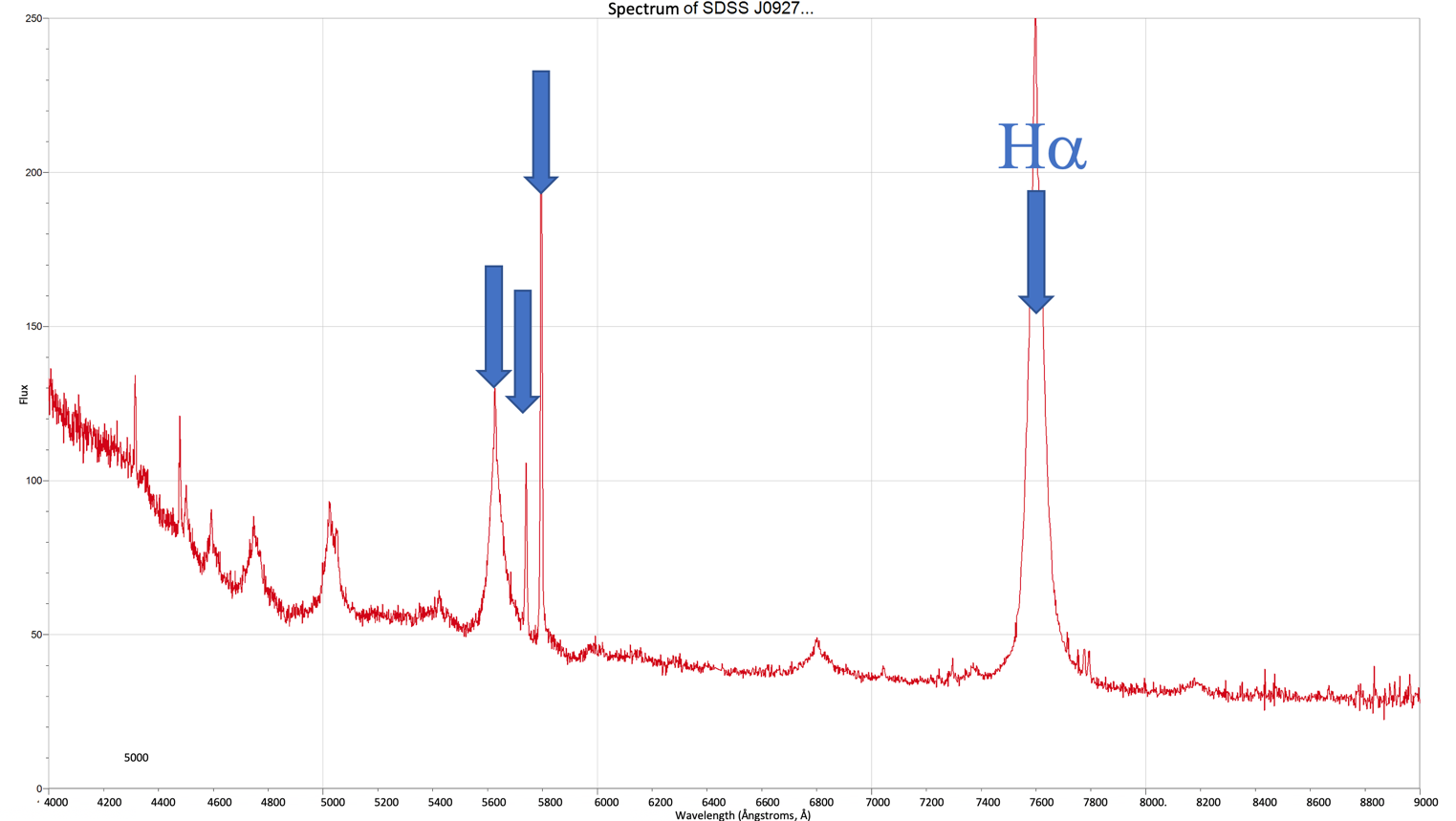 Note how even though the rest wavelength, rest, of H is 6565Å, in the quasar spectrum the H appears at about 7600Å. This is because the emission line has been redshifted due to the quasars recessional velocity. The observed wavelength of H, obs, for this quasar is 7600Å. The change between the observed wavelength obs and the rest wavelength rest of a galaxy can be called . These values are related by the formula:When we know what  is equal to, the amount of redshift of the galaxy, z, can be calculated with the formula:Furthermore, when we know  we can find the recessional velocity v of a quasar:where is the speed of light which is 300,000 km/s (kilometers per second).1. Complete this table by identifying H (rest = 6565Å) in the quasar spectra on the following pages and using the equations on the previous page. The second column lists each quasar’s distance d. d is given for you in Mpc (megaparsecs, millions of parsecs); examining the angular size of a quasar can determine its distance as you did in your Image Analysis I lab. Record the quasars’ observed H wavelengths obs and find their Δλ, redshift z, and recessional velocity v. The first 2 quasars have been done for you as examples, so you will only need to do the 5 on pages 7-9.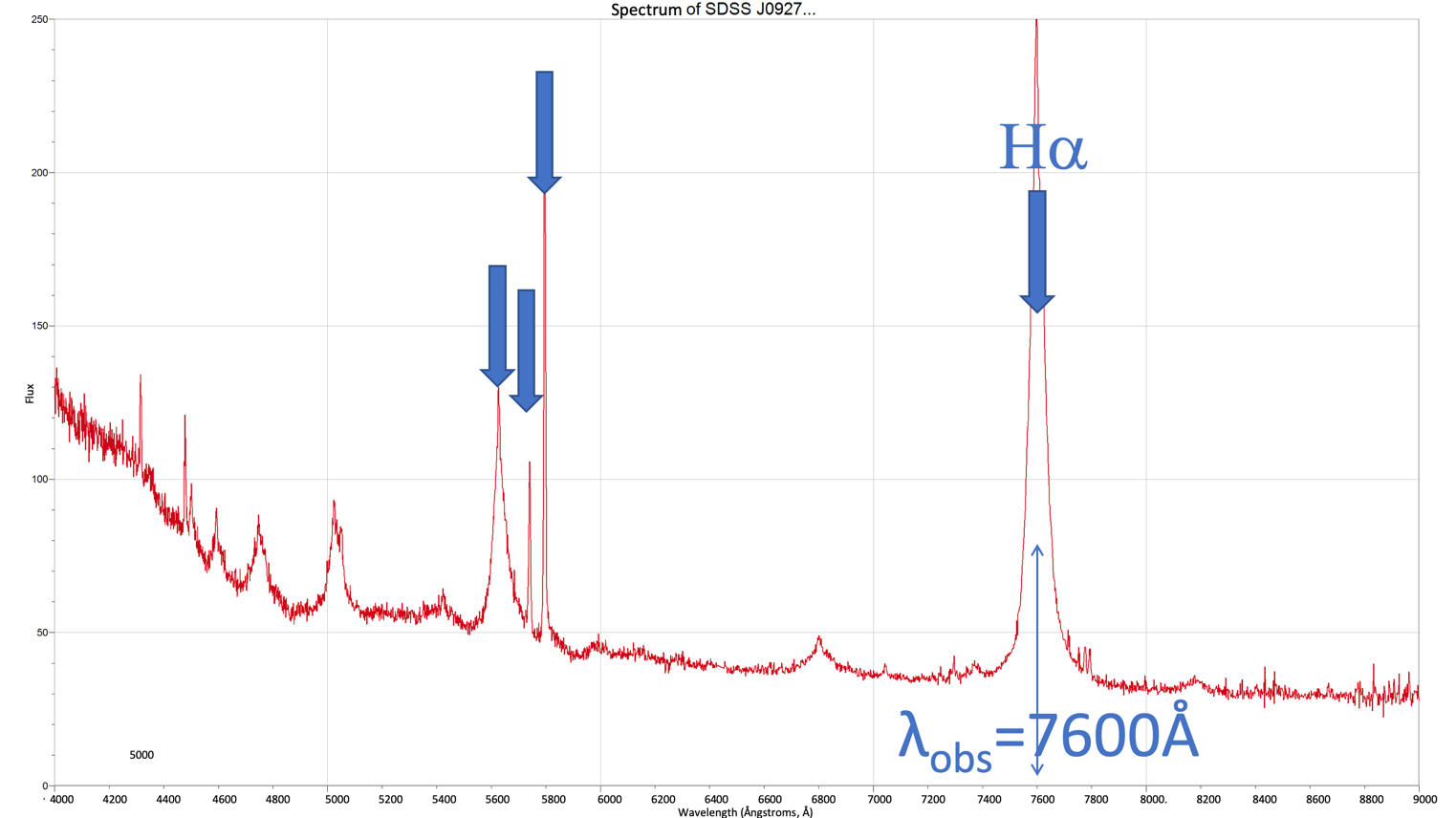 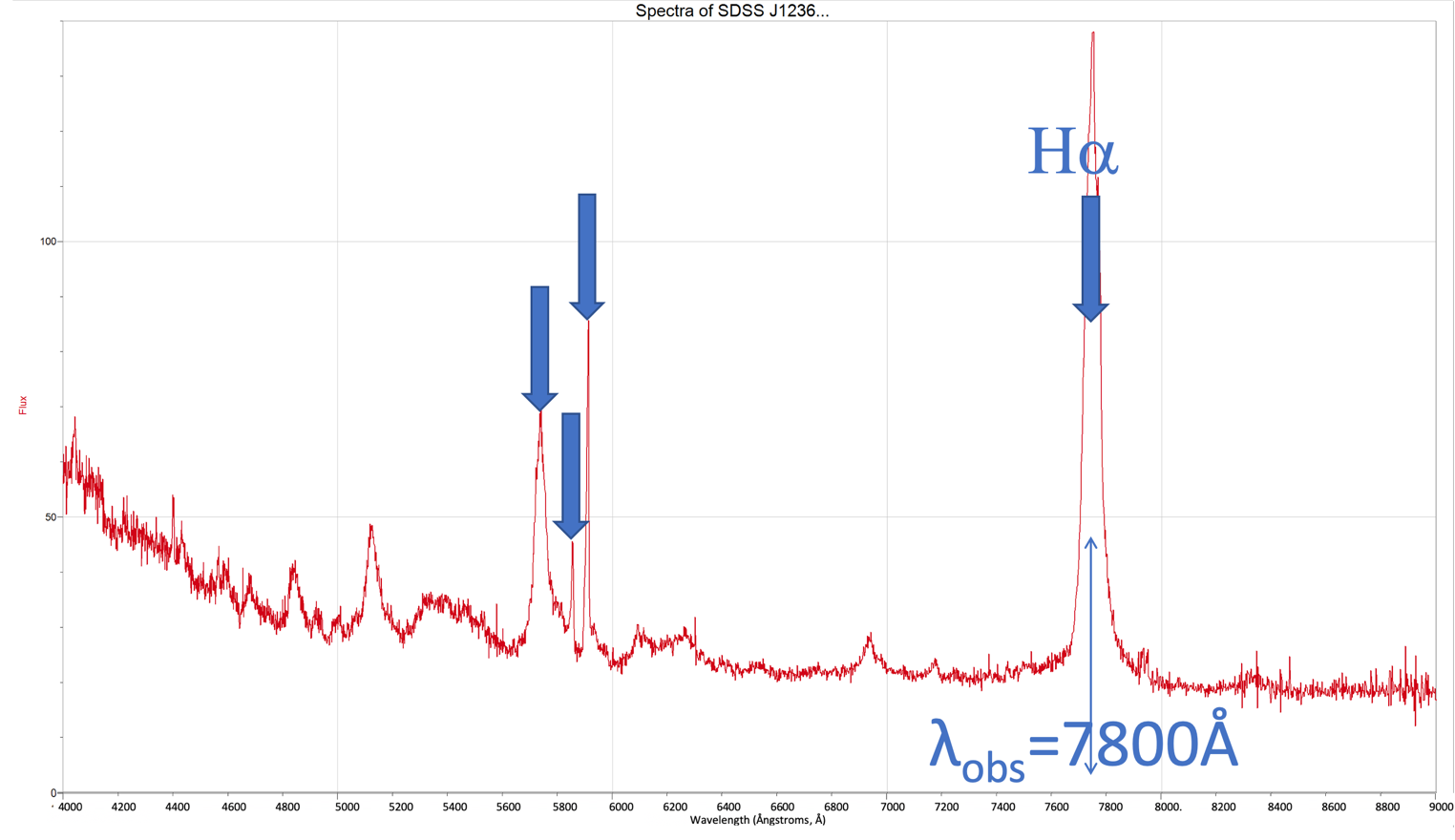 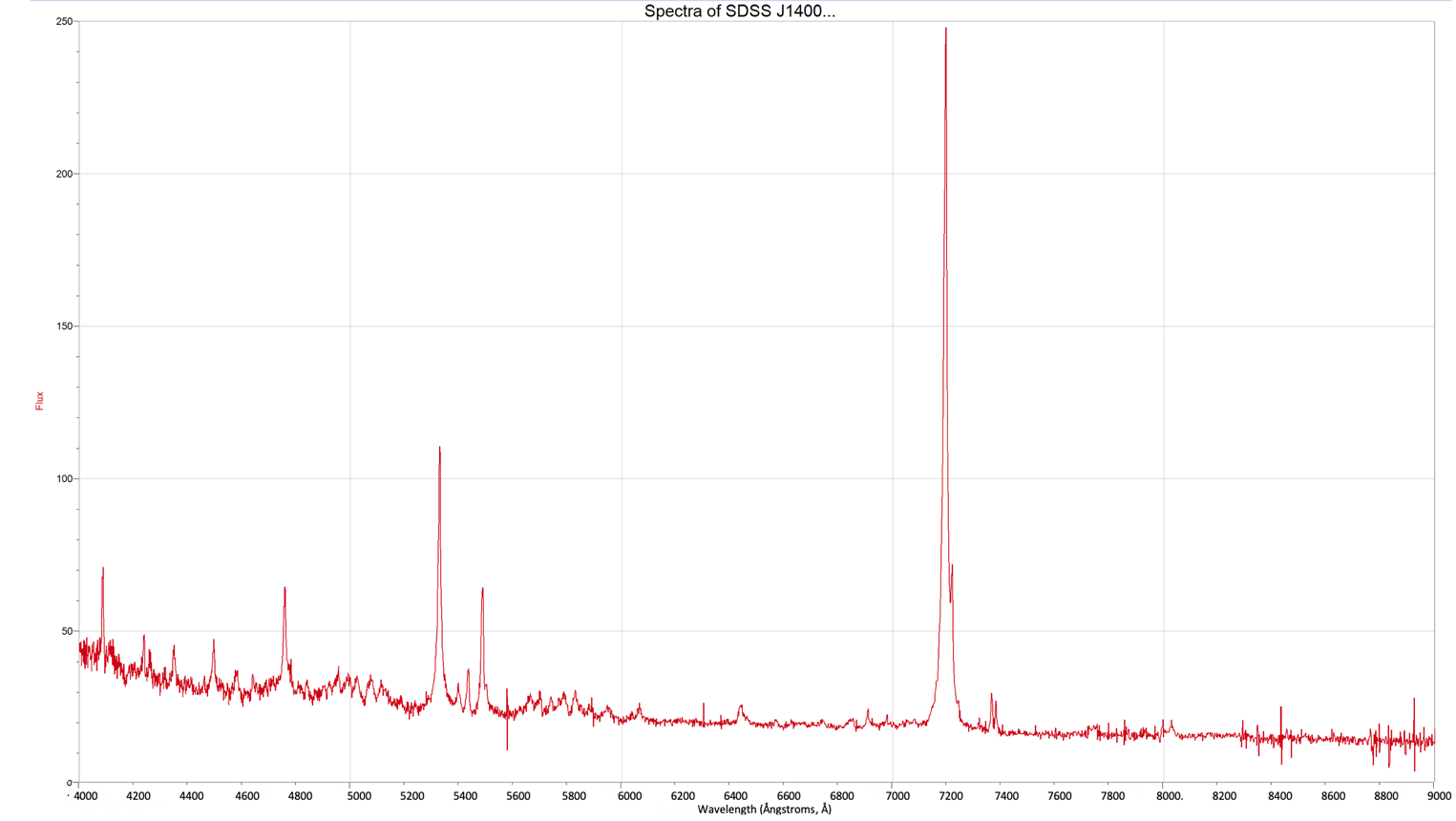 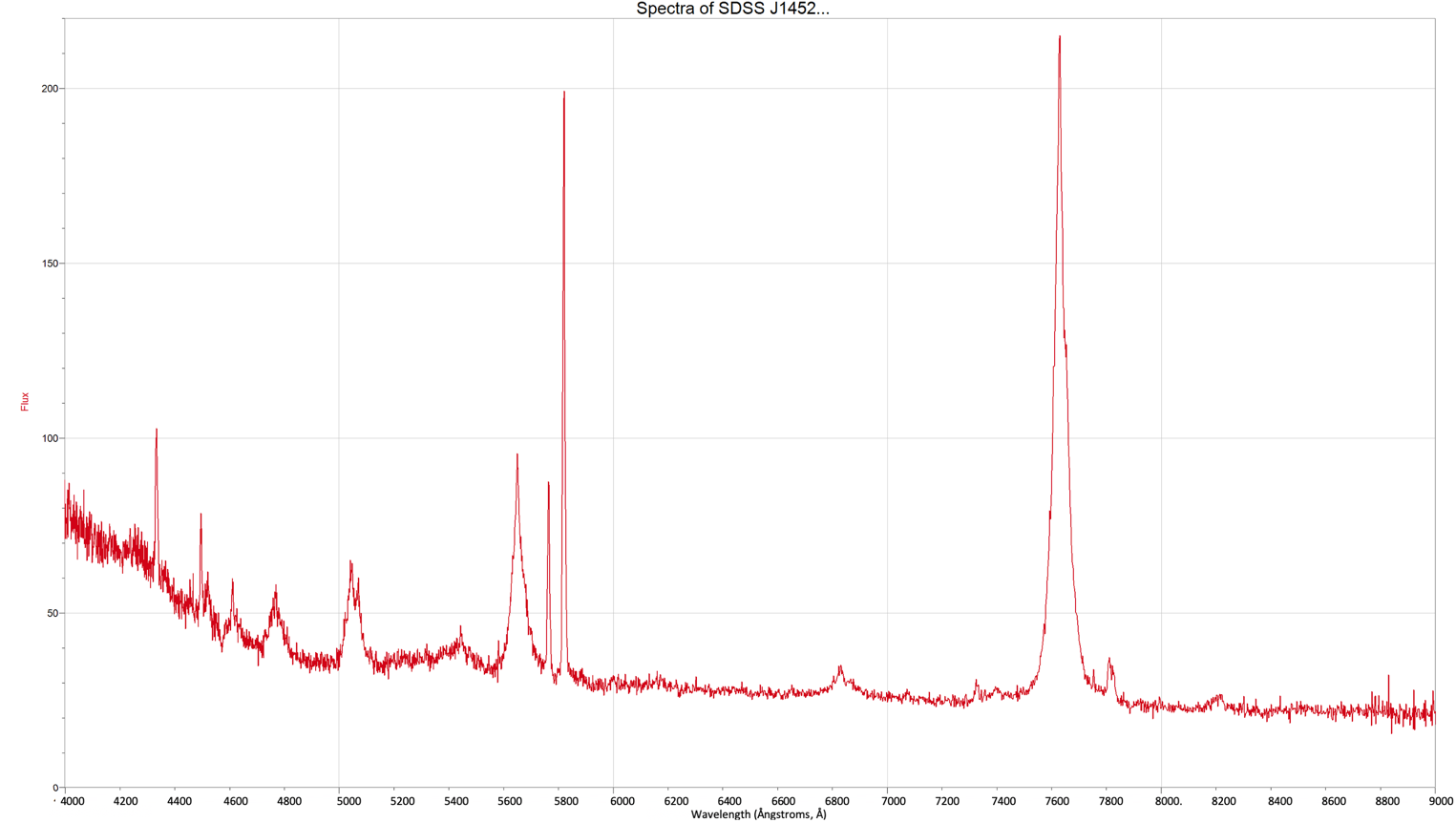 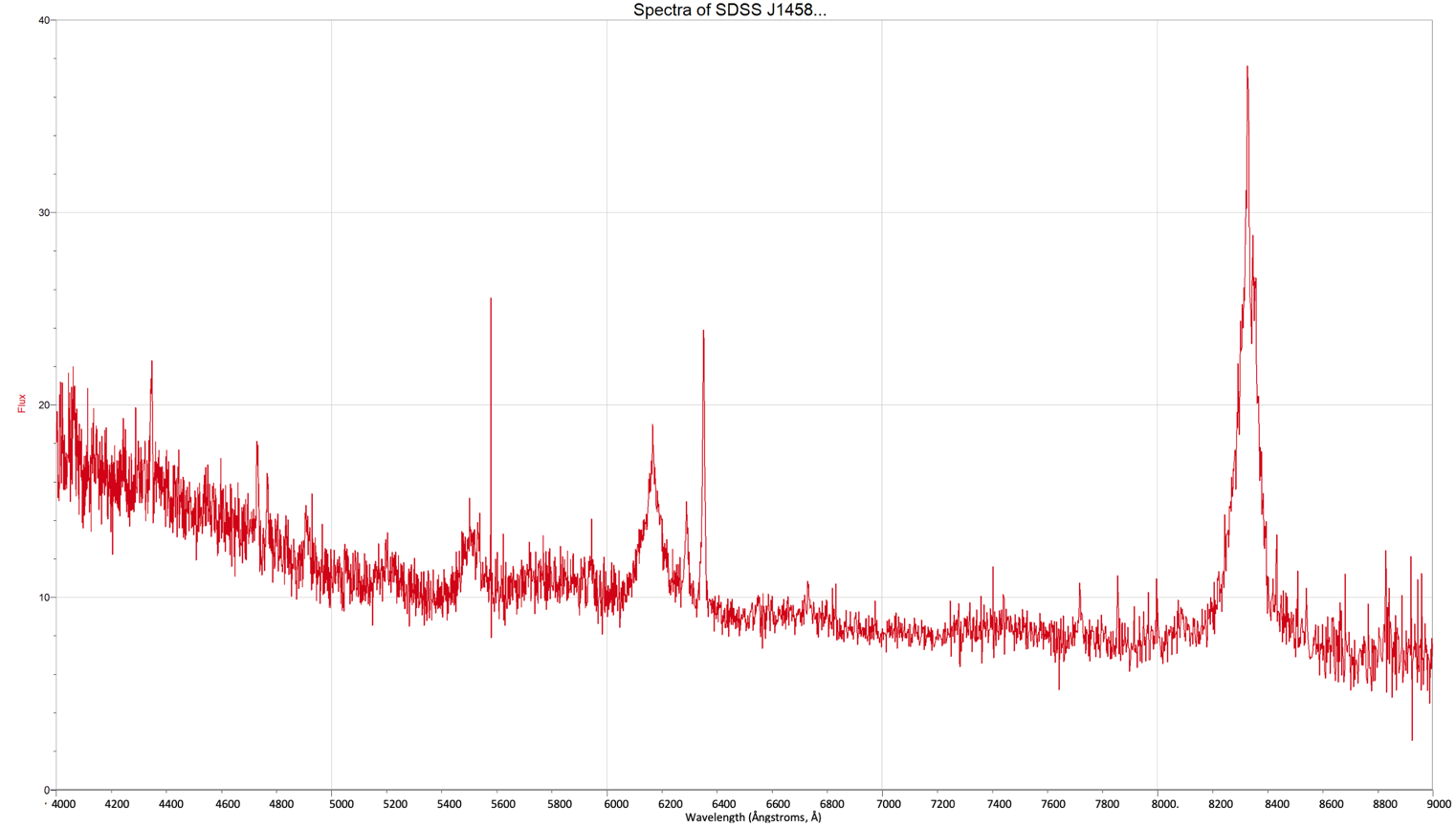 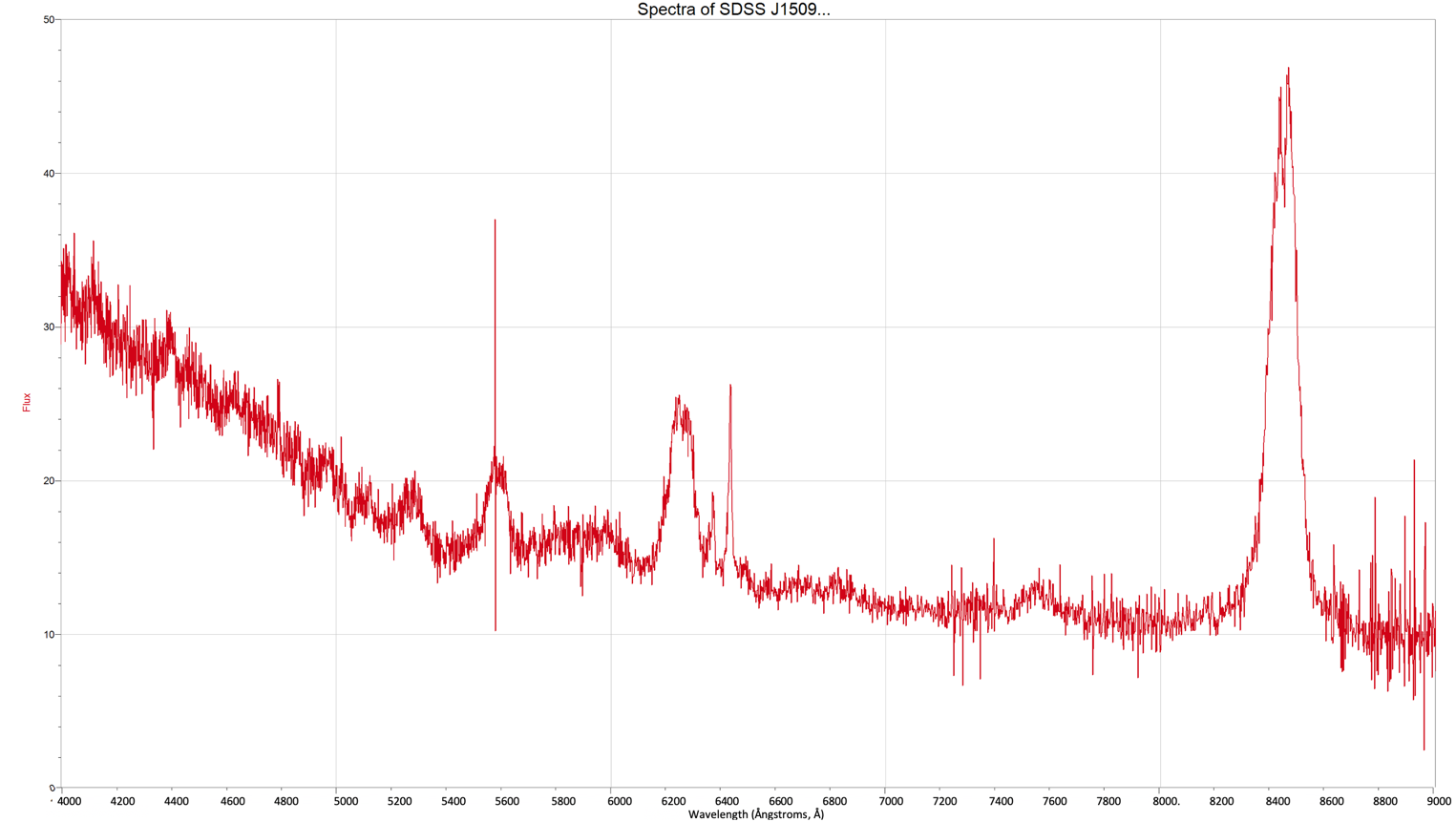 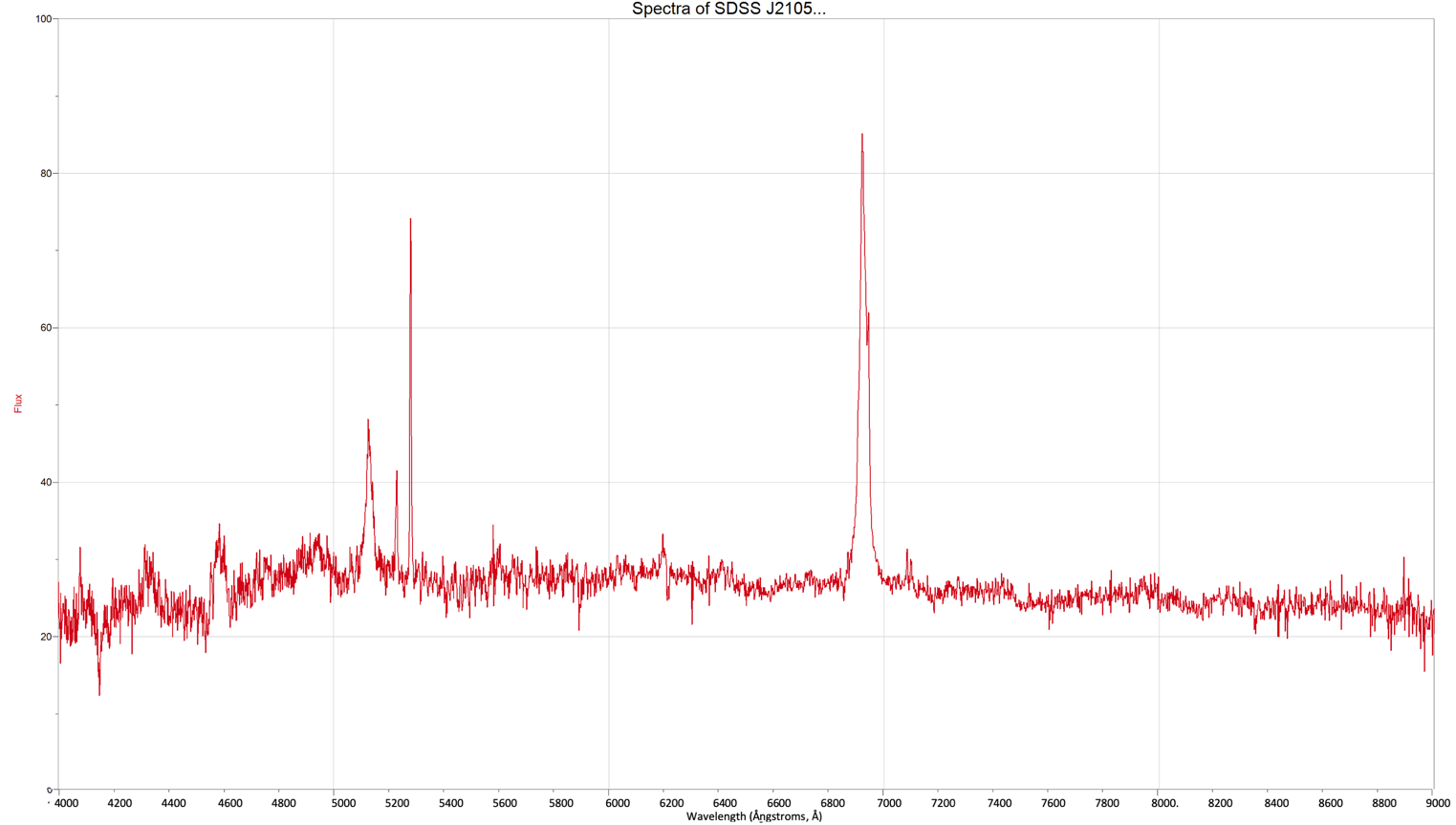 2. Now plot the quasar data from the table you completed on page 5. You have 7 quasars so you will need to have 7 points on your plot. The first two have been done for you as an example. Your x-axis will be distance d (Mpc) (the red, second column) and your y-axis will be recessional velocity v (km/s) (the blue, last column).You may find it helpful to review plotting coordinate pairs at the following links: https://www.khanacademy.org/math/basic-geo/basic-geo-coord-plane/coordinate-plane-4-quad/v/plot-ordered-pairshttps://www.khanacademy.org/math/basic-geo/basic-geo-coord-plane/coordinate-plane-4-quad/v/the-coordinate-plane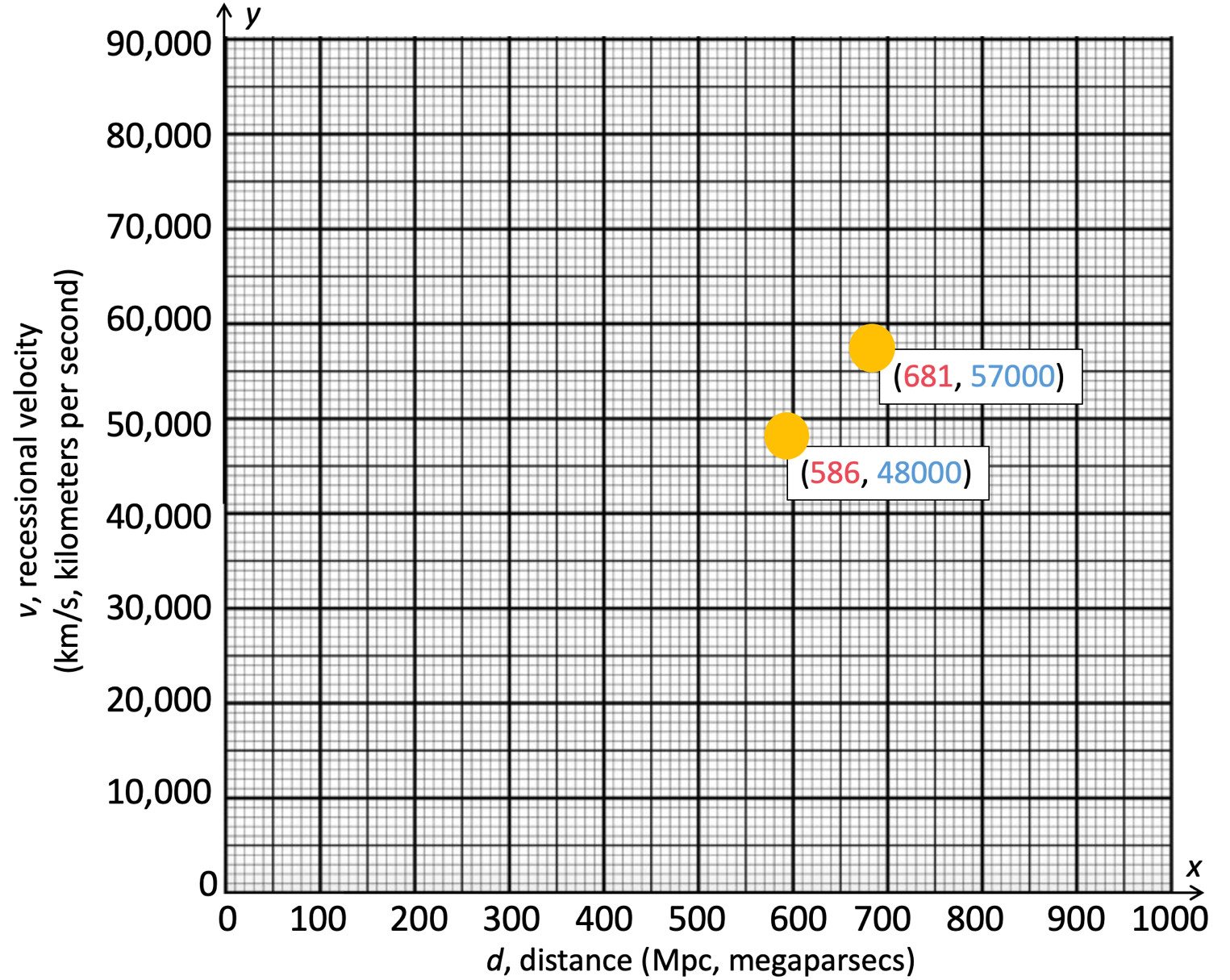 3. Draw a best-fit line on your plot above. A best fit line is a straight line that goes though or near as many points as possible. Find the slope of this best-fit line, showing your work below. This slope value is Hubble’s constant, H0. To help with this, an example of drawing a best-fit line and finding the slope is below; the data are not correct but the method will be the same for your data points. You may also find it helpful to review finding the slope of a line at the following link: https://www.khanacademy.org/math/algebra/x2f8bb11595b61c86:linear-equations-graphs/x2f8bb11595b61c86:slope/v/slope-of-a-line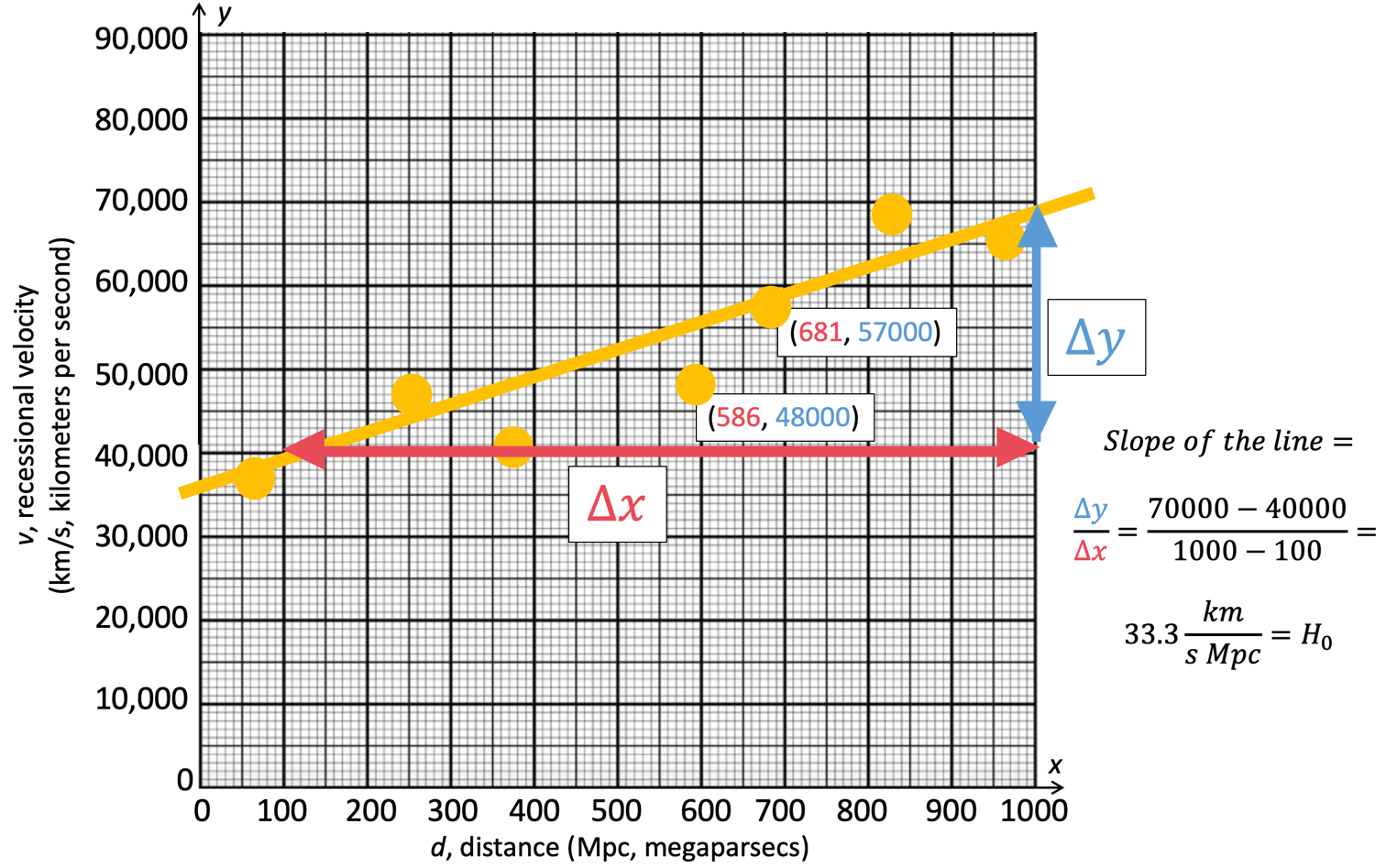 4. Take the number 1 and divide it by your value of the Hubble constant H0 (find the reciprocal of H0). Then multiply this new number by 978 (the number of km in a Mpc divided by the number of seconds in a billion years). This is the age of the Universe in billions of years. What value did you get? How does this compare with the known age of the Universe? 1.2.3.4.5.Quasardistance d(Mpc)λobs (Å)Δλ = λobs – λrest (Å)(km/s)J0927(page 6)586 Mpc7600ÅΔλ = 7600Å - 6565Å= 1035 Å= 0.16v=3000000.16=48000 km/sJ1236(page 6)681 Mpc7800ÅΔλ = 7800Å - 6565Å= 1235 Å= 0.19v=3000000.16=57000 km/sJ1400(page 7)367 MpcJ1452(page 7)602 MpcJ1458(page 8)940 MpcJ1509(page 8)990 MpcJ2105(page 9)213 Mpc